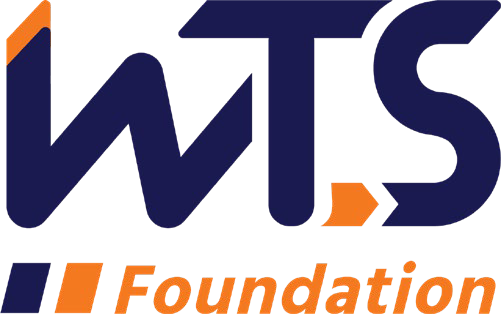 WTS Transportation YOU High School ScholarshipWTS fosters the development of women and girls in the transportation field by encouraging bright new professionals and students to undertake careers in the area of transportation. One way it does this is by awarding the WTS Transportation YOU High School Scholarship to girls pursuing high school studies in science, technology, engineering, and math.Transportation YOU is a hands-on, interactive, mentoring program that offers young girls ages 13-18 an introduction to a wide variety of transportation careers. Through the Transportation YOU program and this scholarship, WTS chapters work to make a difference in the lives of young girls by offering opportunities and activities that will spark their interest in all modes of transportation and encourage them to take courses in math, science, and technology, which are the stepping stones to exciting careers that can change the face of the transportation industry.The WTS Transportation YOU High School Scholarship is $1,500 at the chapter level and $2,500 at the national level.  The chapter level recipient will be submitted for consideration at the national level. The minimum criteria for selection are:Applicant must be a high school senior.GPA of 3.0 or higher.Currently studying math, science, and technology.Considering a college degree in a transportation-related fieldApplications must be submitted through local WTS chapters as typed documents. Scholarships are competitive and based on the applicant's specific transportation goals, academic record, and transportation-related activities or job skills. National awards will be presented during the WTS Annual Conference in May 2022, and attendance during the awards ceremony is strongly recommended. Conference registration for scholarship winners is complimentary. Local chapters will assist with arrangements upon selection and may have additional requirements, such as personal interviews or higher GPA. Please contact your local WTS chapter at the address listed on the application for specifics.WTS Transportation YOU High School Scholarship ApplicationPersonal InformationName				 Last	First	MiddleE-mail address	 Primary Phone ( )	 Current Address (Street, City, State, Zip):Permanent Address (Street, City, State, Zip):Educational BackgroundCurrent High School 	 City, State	 Expected Date of Graduation	 Area of Concentration	 Grade Point Average	(Minimum GPA of 3.0 required. Attach official copy of report card to application.)Professional or School Affiliations (List any school, professional or community activities you have participated in. Include offices held and awards received. Attach additional sheets, if necessary, as typed word documents or in PDF format.)Recommendation: Letter of recommendation by a teacher, counselor, or principal must accompany your application.Personal Statement: A statement about your goals to pursue studies in STEM areas (science, technology, engineering, or math) while in college and why you think that you should receive the scholarship award. Statement should not exceed 500 words. Please attach as a word document or PDF to application form.Demographic Information: WTS is committed to recognizing the achievements of students pursuing transportation related degrees. To track our progress in reaching diverse applicants, we ask that you complete this confidential demographic information. This is not required for scholarship awards and will not be used in the selection process.Race/Ethnicity (select all that apply)AsianBlackEast IndianHispanic/LatinoIndigenousMiddle EasternMultiracialPacific IslanderWhiteOther (Please write in)	Choose Not to DiscloseAge15-1819-2324-3031-5050 +Anticipated or Current Mode of Transportation Career Focus (select all that apply)AviationFreightHighway/AutoMaritime/PortMulti-ModalNon-MotorizedPassengerTransitOther (Please write in)How did you hear about this scholarship?FriendSchool/TeacherSocial Media:FacebookInstagramLinkedInSnapchatTikTokTwitterYouTubeOther (Please write in)	WTS ChapterWTS International WebsiteOther (Please write in)	Applicant Signature	Date	Parent/GuardianSignature	Date	